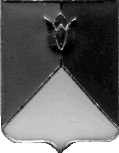 РОССИЙСКАЯ ФЕДЕРАЦИЯАДМИНИСТРАЦИЯ КУНАШАКСКОГО МУНИЦИПАЛЬНОГО РАЙОНАЧЕЛЯБИНСКОЙ ОБЛАСТИПОСТАНОВЛЕНИЕОт  «01» ноября 2022г. N 1603О внесении изменений в Административный регламент предоставления муниципальной услуги   «Признание садового дома жилым домом и жилого дома садовым домом» на территории Кунашакского муниципального района Челябинской областиВ     соответствии     с     Федеральным     законом     от     27.07.2010 года   N 210-ФЗ «Об организации предоставления государственных и  муниципальных   услуг»,    Федеральным     законом   от    06.10.2003  года       N 131-ФЗ   «Об  общих  принципах    организации    местного    самоуправления   в    Российской     Федерации», с  пунктом  3  протокола  заседания    Подкомиссии  по  цифровому   развитию   муниципальных    образований Челябинской   области    от  22.02.2022 года  N 6   Минцифры    Челябинской   области, в соответствии с перечнем типовых государственных и муниципальных услуг, предоставляемых исполнительными органами государственной власти субъектов Российской Федерации, государственными учреждениями субъектов Российской Федерации и муниципальными учреждениями, а также органами местного самоуправленияПОСТАНОВЛЯЮ:1. Внести в Административный регламент предоставления муниципальной услуги «Признание садового дома жилым домом и жилого дома садовым домом» на территории Кунашакского муниципального района Челябинской области, утвержденный постановлением Администрации Кунашакского муниципального района от 16.09.2022 года N 1312, следующие изменения:1.1. Пункт 2.11 Раздела II изложить в следующей редакции:«2.11. Срок предоставления услуги составляет не более 45 (сорока пяти) рабочих дней со дня поступления уведомления о признании садового дома жилым домом или жилого дома садовым домом в Уполномоченный орган».2. Начальнику отдела информационных технологий Ватутину В.Р. опубликовать настоящее постановление на официальном сайте Кунашакского муниципального района в сети Интернет.3. Контроль исполнения настоящего постановления возложить на Заместителя Главы района по ЖКХ, строительству и инженерной инфраструктуре – Руководителя Управления ЖКХ, строительства и энергообеспечения администрации района Мухарамова Р.Я.Глава района                                                                                       С.Н. АминовСОГЛАСОВАНО:Начальник отделаархитектуры и градостроительстваадминистрации района –Главный архитектор                                                                       Ф.Р. ХабибуллинаЗаместитель Главы района по ЖКХ, строительству и инженерной инфраструктуре – Руководитель Управления ЖКХ, строительства и энергообеспечения                                                                             Р.Я. МухарамовНачальник Правового управленияадминистрации района                                                                         В.Р. ХусаиновРассылка:Отдел делопроизводства и писем – 1 экз.Отдел архитектуры и градостроительства – 1 экз.Правовое управление – 1 экз.Итого: 3 экз.Подготовил:Заместитель начальника отделаархитектуры и градостроительстваЭ.А. Хужинател: 8(35148) 2-82-96